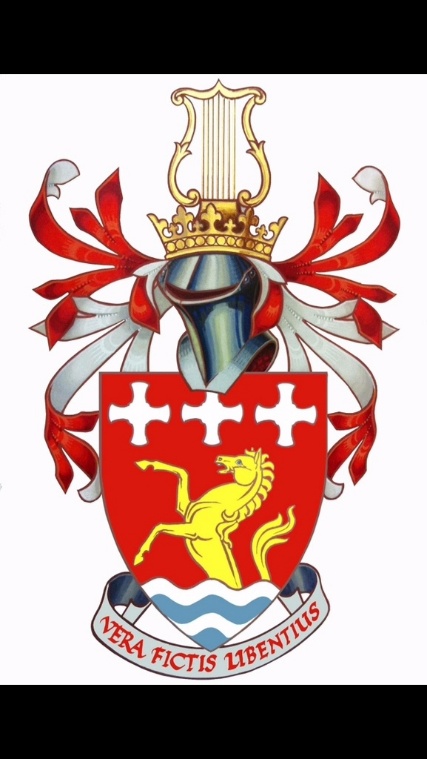 TREVELYAN COLLEGE JCR MINUTESJCR Executive Committee Meeting 202306/06/23 18:15CONTENTSContents			p. 1Present				p. 1Apologies for Absences		p. 2Individual reports		p. 2Formal Rules 			p. 3Trevs Day Rundown		p. 4Action Points			p. 7PRESENTThomas Hewitt		Vice PresidentHugo Fung			International RepAlysia Orbell 			Welfare OfficerMatthew Hall			Welfare OfficerGrace Moore			Services OfficerPatri Moreno-Gonzalez	Social ChairTennyson Godsell		Publicity OfficerJames Taylor			Buttery ChairAkshita Singh			ChairGeorge Scholey		Bar SabbApologies: Dorian Held			PresidentKush Pandey			TreasurerAPOLOGIES FOR ABSENCESDH: I have the discount code for the End of Session formal so you guys can sign up. Let’s try to push sign ups before they close on Friday. I haven’t been able to get a hold of Jim for the vomit training – apologies. Summer Ball wristbands have arrived – I’ll share a list of those who have signed up for the ball so we can start distributing them. Finally – if people are free later this week, it’d be good if I can give a rundown of Summer Ball as well. It’d be good to see you Friday afternoon circa 2pm if you’re available. INDIVIDUAL REPORTSGS: The bar’s running, and everything is ready for Trevs Day tomorrow. There’ll be a bar opposite the Battle of the Bands, left of the Undercroft doors. We’ll have lots of stuff out there, but the main bar will also be open. In terms of timings, it’ll be whenever I feel like. The bar will be open from 12:00 to 18:30, and then re-open at 20:00. I don’t what’s happening in the bar later, it might just be a case of me putting on music. PMG: Janice suggested doing karaoke?GS: That might work, we could do karaoke till 10 and a general disco after. You’d just need to get someone who knows the tech in there.PMG: Tech manager should be around.GS: We can work around that.JT: The Buttery has a pretty similar system to the Bar. We’ll be open 11:00 to 17:00 and then normal opening times (19:00 to 23:00). During the day we’ll be running the candyfloss machine. The only other thing is I’ve not been told anything about Summer Ball, so I need to talk to whoever is in charge of that (Dorian or Beatrice?) so I can sort out timings, working hours, payments and things. TH: At the moment, we’ve got awards meeting taking place. Honourary Life Membership and Colours will be on Tuesday, with exact timings to be confirmed, with the decision being made by the panel. Regarding the panel, we still need two exec members to sit on it. The second things is that Trevs Talks sign-ups have opened today, so please encourage people to participate. The deadline will be midday on Saturday. GS: When is this happening?TH: Monday 19th June.GS: Just make sure it’s booked through Cath and reception. TG: I’ve been working on posters for the End of Session formal, hopefully they should be up for tomorrow. I’ve also been working with AS on promoting the elections and trying to get as many nominations as possible. I’m slowly working through the bonding minutes to try and get them on the website. I also had a meeting today with Roshni, Thomas, Kunle and Martin about the Trevs JCR app which went quite well, they were very optimistic and positive avout it. They’re worried about getting it through Central but hopefully we can get it up and running by the start of the academic year. AS: We really need to promote End of Session formal.GS: Staff have said its not getting cancelled, but it might get expensive for the JCR if we don’t get more.
AO: We’re currently in the middle of a welfare swap with South for our respective college days. Matthew’s just come back drop his drop-in at South, and mine is at midnight. I’m available in the morning to help with setting up for Trevs Day. We had an LGBTQ+ Bar Night recently which went really well. HF: We had the first Language Café of the term which was really nice, very chilled vibes. Moreover, I’ve had a meeting about International Freshers Week and have looked over the plans from previous years. I’m going to start organising activities that we can do and ways to try and get freshers to connect together. TH: When are you leaving?HF: Tomorrow.THL Oh, well enjoy! Keep an eye on your emails for stuff from James and Clemie.GS: If you need anything from the bar, email me first. HF: I’ll put any iniquiries in Slack. PMG: I’ve had a meeting with Janice and actually managed to clean a bit of the Social Garage, so we have a bit more space. We had a lot of decorations from international events throughout the year which Hugo can use if he needs. AS: Elections are open and close tomorrow – please keep promoting them! We do have some nominations for positions, but the more, the better. Dyfrig Williams Memorial Trophy nominations are also open, and we’ve received a few. We’ll have the JCR Meeting on Sunday, with husts at 18:00 and the meeting at 18:30. I’d encourage everyone to come and give an update on what they’ve done this term. Re-ratification will be starting, though we might need to remind some soceities.TH: Any general questions?AS: Did everyone read DH’s updates?[general nod]AS: We might have to meet Friday afternoon if people are free? We need a meeting for Summer Ball.TH: Our main responsibility on the day will be organising the buses, making sure we have the exact numbers on each and taking bin bags with us to clear up when we get to Hardwick Hall, as people often sneak in bottles and such. We’ll also need to carry out wristband distribution, so if anyone else if free, please help out with that. MH: If you see anyone who might need welfare, guide them to welfare room.AS: We’ll establish a proper plan on Friday.FORMAL RULES (Vice President)TH: As Vice President, one of my jobs along with the President and Services Officer is enforcing the rules laid out by the Joint Formal Agreement, which essentially outlines what times people are allowed in, when the doors are locked, who is allowed to leave, and general discipline. I’m thinking of reviewing these rules in the upcoming JCR meeting and see if there are any changes that could be made. As it is a joint agreement between the JCR, MCR and SCR, so any changes made have to be agreed upon by all three parties. The main change I was thinking of suggesting was around the policy of people leaving as we have an extremely strict policy in which nobody is allowed to leave and return. I know of only one other college which still follows this policy, with almost all others having a more lenient approach regarding leaving to go to the toilet and things like that. I got the sense in the first JCR meeting of the year that this policy bothered a lot of freshers and I just wanted to gage your opinions on the topic. It will also be a discussion point at the JCR Meeting on Sunday.GS: I’d agree they need changing, I know a lot of people just need a toilet within that hour and have to run to the toilet immediately after. Having been to Hatfield, they have much narrower table set up but are still allowed to leave. As its mainly a thing for not being in the way for catering staff, it makes more sense for us to be just as lenient as Hatfield, if not more.JT: It seems a bit draconian. GS: I think its an archaic rule that’s been left in. A lot of its meant to be respect for the high table which seems a bit outdated, people should be allowed to go to the toilet so long as you’re not abusing it, as the Hatifeld bylaws state. JT: It’s much more enforceable as well.GS: If you write names down as Hatfield do, you can keep track of it.MH: The policy at Cuths is you can go as along as the catering staff aren’t near you. Otherwise, you could end up with someone with a bladder infection or something.AS: Should we do an informal vote? Do people think its worth reviewing?[all vote yes]AS: Great, we’ll bring it up at the JCR meeting, hopefully we can foster the discussion.GS: I’d send it in to the MCR now as they don’t meet as often, so its useful for them to have the agenda points early. If the MCR disagrees with it going ahead, we can’t do anything, but they’re unlikely to. 
TH: We’re quite tight on time now, what I would like is for the first JCR meeting of the year is to make the amendments then, but the exact wording would need to be agreed upon by the MCR and SCR. TREVS DAY RUN DOWN (Social Chair)PMG: We had a situation regarding the bands yesterday, but we should be able to resolve it. We might have three bands in the day, and another band in the bar from 20:30 to 21:30, which Janice thought was a good idea. The original idea was to have them play until 6pm, but this would clash with dinner. I also sorted out the goodie bags today in Middlesborough.AS: Well done for sorting that out!PMG: I also have to send out the face paint schedule. We have six volunteers, someone people from Events Comm, and myself. The wake-up call will be between 09:30 and 10:30 so people have time for breakfast and to get ready for the college photo at 11:30. Hopefully the tech should be sorted out for this.AO: I live in, is there anything I can help with?PMG: Yep, any help would be much appreciated. GS: If anyone in college could help out setting up the outdoor bar, that would be great.PMG: If people are available to help set up, that would be great! The goodie bags should get here tomorrow. Myself and Events Comm should be able to sort them out.[HF leaves for Language Café]
PMG: I’ll be up and getting stuff ready from half 7-8ish. I’ll message in Slack if we need assistance. AS: Dorian suggested during bonding to use Messenger during events, so keep notifcations turned on and message there if you need help with anything. For tomorrow, we’ll communicate on that. TH: Can you give us a rundown on whats happening throughout today?PMG: First thing is wake up call (half 9), and normal normal breakfast in dining hall.GS: In past years, it has been out on the Cobbles, with a load of microwaved crepes, strawberries, cream, and that kind of thing. TH: That’s an old tradition. PMG: At half 11, we have the college summer photo. I’ll be helping set stuff up at half 10, and have spoken to college asking for chairs, but they said this hasn’t happened in previous year.GS: In previous years, we sat on the mound with the big tree, and that worked in terms of rows and height differences.TH: We had a row of charis from the JKH last year.PMG: They said to send them email because we don’t usually get them. I can go to Janice.TH: Could just ask the porters. PMG: They also asked if we could provide a ladder, but it should be mostly fine. Cheer performance 12-1, and a cheer tutorial if anyone is interested. ENTS 1-5 (meltdown, bouncy castle back lawn, air hockey maybe in bar or Undercroft). 1-5 face painting, tug of war (asked Janice for her rope), have asked Hannah for giant Connect 4, swing ball, rounders.I have a schedule for exec members working the event. Also have donkeys 2-4. Buttery open, BBQ happening, needs more promotion. 2-6 we have the free crepes van, seems popular with freshers. After that, people might want to leave, have a shower. We’ll have board games in undercroft from around 6-8. We also have a film in the Upper JCR around 5 or 6-8, I’ll create the poll today and publish it tomorrow. Hopefully we can get it from Netflix or the Buttery. Also rounders 6-8 in back lawn. Then thinking of doing Ceidlih 7-11, they have offered to clean up after but might need supervision. We’ll have band playing from half 8 to half 9. Karaoke since Tim Fowler isn’t around. Jancie wanted to ask about buying a JCR karaoke machine? [general agreement]AS: We can discuss when KP is back.PMG: Bar open basically all day. DH and I were talking of having karaoke and the band during Bar Night, but he’s been very busy.AS: You can make an executive decision on it if we’re all happy. 
PMG: No silent disco as they’re not typically very popular. If people wanna go clubbing, they can do what they want. MH: We have rounders equipment in the office. We have proper bases but they have spare bat.AS: Could you say what’s available and fill it right now? PMG: Yep.TH: When are the t-shirts being sold?PMG: They were meant to arrive today. I still need to locate them. I’d like to sell them in the back lawn or the quad or the cobbles.MH: Card machine needs internet.TH: How much are we selling them for?PMG: My original idea was £10, KP hasn’t disagreed, we’d make profit if they all sell. TH: We have some old stash which we usually sell. What time do you want them selling?PMG: 1-5pm, around the same time as ENTS? 1pm will be when most people are here. AS: We can extend it based on popularity.TH: We might want to start earlier for the photograph?PMG: We could start at 11ish and continue later.AS: They’ll be in the cobbles so people will see. AS: Do you want us here at a certain time?
PMG: I could sort out the morning with the livers in, but feel free to pop in and help. If everyone is here for the summer college photo, that would be good.
AO: What time do you want us up (livers-in)?TH: AO and MH, I think you should have a lie in if you’re doing South Day welfare late tonight. I don’t think there should be an expectation of you to be there. If all of us could be here at 11 by the latest, that would be great! I’d like the Welfare Officers to have a rest if they want to. It’s going to be a long night, we’ll be up until at least midnight. AS: We can just say a half 10-11 for the exec to be here as a tentative goal, and have breaks in the day for people to rest. PMG: I’ll message in the chat when I need people. AS: Let us know whenever you need a break as you have a hectic day tomorrow. PMG: Also, student contact wise, DH for general issues and the donkeys, Lyn and Dan for anything music-related, and myself or Janice for the crepe van. We’ll use the group chat to organise everything. AS: Do you just want to go through all the working slots left?[Organised the working schedule for the exec].ACTION POINTS
JT: Reach out to Beatrice or Dorian about what they want for Summer Ball. 